Publicado en Madrid el 05/05/2021 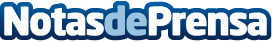 Análisis de los datos de paro de abril y proyección para mayo 2021Las previsiones, dadas hoy a conocer por el Adecco Group Institute, el centro de estudios y divulgación del Grupo Adecco, muestran la leve mejoría que el mes de abril ha dejado en el mercado laboral español y que continuará en mayo si no hay nuevos brotes y sigue el ritmo de vacunación en nuestro país, pero pone el foco en el efecto comparativo con abril de 2020, el mes que más empleo destruyó desde el estallido de la pandemiaDatos de contacto:Adecco+34914325630Nota de prensa publicada en: https://www.notasdeprensa.es/analisis-de-los-datos-de-paro-de-abril-y Categorias: Nacional Sociedad Recursos humanos Consumo Otras Industrias http://www.notasdeprensa.es